Nath na Seachtaine!Dúirt mo _______ go raibh _________________________!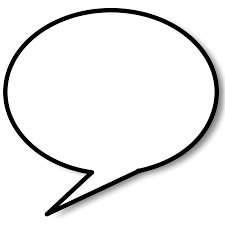 ….Mhamaí….sí an-shásta le mo theastas!….mhúinteoir… mé go hiontach!…chara… cead agam dul chuig cóisir!  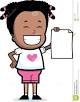 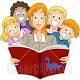 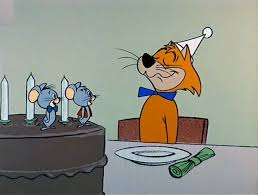 